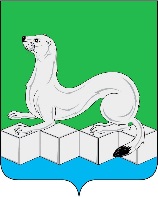 Российская ФедерацияИркутская областьДума Усольского муниципального районаИркутской областиРЕШЕНИЕОт 25.02.2021г.								       № 176           рп. БелореченскийОб утверждении Положения об инициировании и реализации инициативных проектов на территории Усольского муниципального района Иркутской областиВ соответствии со статьями 86 Бюджетного кодекса Российской Федерации, статьи 261Федерального закона от 6 октября 2003 года №131-ФЗ «Об общих принципах организации местного самоуправления в Российской Федерации», руководствуясь ст.ст.14.1,30,47,65.1 Устава Усольского муниципального района Иркутской области, Дума Усольского муниципального района Иркутской областиРЕШИЛА:1.Утвердить Положение «Об инициировании и реализации инициативных проектов на территории Усольского муниципального района Иркутской области» (приложение)2.Начальнику отдела в аппарате Думы Усольского муниципального района Иркутской области (Шаргородская В.А.):2.1.направить настоящее решение мэру Усольского муниципального района Иркутской области для подписания и опубликования в газете «Официальный вестник Усольского района» и в сетевом издании «Официальный сайт администрации Усольского района» в информационно – телекоммуникационной сети «Интернет» (www.usolie-raion.ru);2.2.разместить настоящее решение на официальном сайте Думы Усольского муниципального района Иркутской области (duma.uoura.ru). 3.Настоящее решение вступает в законную силу после дня официального опубликования.Председатель ДумыУсольского муниципального района Иркутской области						Н.Н.ГлызинаМэр Усольского муниципальногорайона Иркутской области						В.И.Матюха